موفق باشیدنام: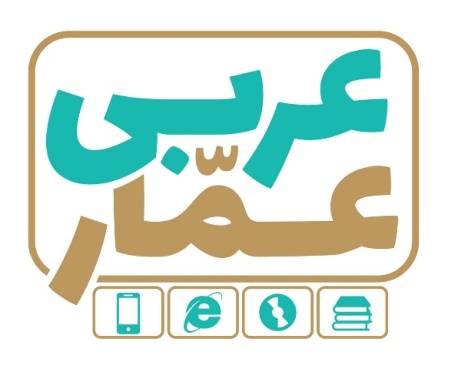 تاریخ امتحان:نام خانوادگی:ساعت برگزاری:نام دبیر طراح سوالات:اسماعیلیمدت زمان امتحان:عربی دوازدهمنوبت اولعربی دوازدهمنوبت اولعربی دوازدهمنوبت اولردیفسؤالاتبارم1تَرْجِمِ الکَلِماتِ الّتي تَحتَها خطٌّ:(کلماتی که زیر آنها خط کشیده شده را ترجمه کنید. )الإستهزاء بالآخرین                     شرّالناس ذو الوجهین                  0.5۲اُکْتُبْ فِي الْفَراغِ الْکَلمَتَینِ الْمُتَرادِفتَینِ وَ الْکَلمتَینِ المُتضادَّتَینِ :(در جای خالی دو کلمه ی مترادف و دو کلمه ی متضاد بنویسید. (دو کلمه اضافی است)خَفیّ/عُجب  / مرّة / ظاهر / تارةً / سُلوکالف) ................ = ................		ب) ................ ≠ ................0.5۳عَیِّن الکَلِمَةَ الْغَریبَةَ في المَعْنی)کلمه ناهماهنگ را مشخص کنید.)  الف) السّروال□ القَمیص  □ الجَوّال □ الفُستان □ب) تَنَبّهَ□ إغتابَ □ تَجَسّس □ لَمَزَ □0.5۴أُکْتُبْ مُفرَداً أَوْ جَمعَ الْکَلِمَتَیْنِ :(مفرد یا جمع کلمات را بنویسید.)الف) لَحم  : ................		 ب) أسعار  : ................0.5۵تَرْجِمِ هذه الْجُمَلَ الی الفارسیة( به فارسی ترجمه کنید.)1.أکبرُ العیب أن تعیبَ ما فیکَ مثلُهُ   2.سمّی بَعضُ المُفسّرین سورة الحُجُرات سورة الأخلاق 3. قُم  لِلمعلّم وفّه التّبجیلا  کادَالمعلّم أن یَکونَ الرّسولا4.کانَ بینهُم طالبٌ مشاغبٌ قلیل الأدب یَضُرّ الطلّاب بسلوکه 5. السّکوت ذَهَبُ و الکلام فضّة  ۵۶اِنْتَخِبِ التَّرجَمَةَ الصَّحیحَةَ:( ترجمه درست را انتخاب کنید.)۱. قَد یَکونُ بین النّاس مَن هو أحسنُ منّا .الف)گاهی در میان مردم کسی هست که از ما نیکوتر است.□ب)قطعاً در بین مردم کسانی هستند که همیشه نیکوترین هستند.□2. ألّفَ عددٌ مِن العُلماءکُتباً فی مَجالات التّربیة والتّعلیم  .الف) تعداد هزار دانشمند کتابهایی در زمینه تعلیم وتربیت دارند.□ب )تعدادی از دانشمندان کتابهایی در زمینه های تعلیم وتربیت تألیف کرده اند.□0.57کَمِّلِ الْفَراغاتِ في التَّرجَمَةِ الْفارسی(جاهای خالی را در ترجمه فارسی کامل کنید.)1.مَن غَلَبت شَهوتُه عَقلَه فَهوَ شرّمِن البهائمهرکس که شهوتش بر عقلش غلبه نماید او از ........ ........فی الحصّة الأولی کان الطلّاب یَستَمِعونَ إلی کلام ِ مدرّس الکیمیاء.در ........ اول دانش آموزان گوش می دادند به سخن معلم ........النّاس أعداء ما جَهِلوا:مردم ........ چیزی هستند که ........1.58الف - تَرْجِمِ الکَلِماتِ الّتي تَحتَها خطٌّ :(کلماتی که زیر آن خط کشیده شده را ترجمه کنید)1. یامَن یُحبّ المُحسنین       2. کَما حَسّنتَ خَلقی فحَسِّن خُلقی  ب) ترجم الأفعال التالیة :افعال زیر را ترجمه کن1.59عیِّن الکلمة الغَریبة مِن جهت القَواعد(کلمه ناهماهنگ از نظر قواعد را مشخص کنید.)الف) مَدارس   ب) مَلاعِب    ج) منازل   د) مَشاکل  الف) ألف   ب) أحسَن    ج) أکبَر   د) أفضَل                                                                                                   0.5۱۰أکمل ألفَراغ بالفعل المُناسب (جاخالی را با فعل مناسب پرکنید.)ایّها الإخوة ......... الأمانة.      إعتَقدوا   إعتقدنَ فاطمةُ  ......... مِن زینب         أکبر  کبری 0.5۱۱عَیّن الإسم المُبالغه واسم المکان و اسم التّفضیل فی الجُمل التّالیة ثمّ تَرجمهم ( در جملات زیر اسم مبالغه، اسم مکان واسم تفضیل را پیدا کرده وسپس ترجمه نمایید.)تَعالَ نَذهَب الی المَلعَب لِمُشاهدة کُرة القَدَم       یا غَفّارَ الذّنوب أفضل الأعمال الکَسبُ مِن الحَلال1.5۱۲أُکْتُب الْعملیِات الحسابیة کالمثال  بِالْأرقامِ: (محاسبات  را مانند  نمونه  به عدد بنویسید) 20꞊10 ×21.ثمانیة فی ثلاثة یُساوی اربعةً وَ عِشرین : ...................................                  2.إثنان وثَمانونَ تقسیم علی الإثنین یُساوی واحداً وأربعین : ...................................                  1۱۳عیّن المحلّ الإعرابی للکلمات الّتی تحتها خطّ( نقش کلماتی که زیر آن خط کشیده شده را بنویسید.)عداوَةُ العاقلِ خیرٌ مِن صداقةِ الجاهلِفَأنزل اللهُ سَکینتَه علی رسولِه1.5۱۴تَرجِم الآیة ثمّ عَیّن فعل الشرط وجوابه( آیه را ترجمه کرده سپس فعل شرط وجواب آن را پیداکنید.)وَ إذا خاطَبَهم الجاهِلونَ قالوا سلاما115ضَعْ في الْدائره العدَدَ المُناسِب:(کلمتانِ زائِدَتان)(در دایره عدد مناسب بنویس)1. الکیمیاء                       ○ ألّذی یَقبَلُ التّوبة عَن عِباده  2. المَیت                          ○ ألّذی لَیسَ حیّاً  3. السّبّورة                        ○ لوحٌ أمام الطلّاب یُکتَب علیه 4. التوّاب                         ○ علم مطالعة خواص العَناصر 5. المَتجَر6.علم الأحیاء116عَیِّنِ الْجُملَةَ الصَّحیحَةَ و غَیْرَ الصَّحیحةِ حَسَبَ الْحَقیقَةِ وَ الْواقِعِ: (درستی یانادرستی جملات زیر را بر حسب واقعیت مشخص کنید. )      1.کانت مکتبة جُندی سابور فی خوزستان اصغَر مکتبة فی العالَم القدیم           ص □           غ  □                           2.  أحبّ عبادالله الی اللهِ أنفَعُهُم لِعِباده                                            ص  □          غ   □                              3.   اوروبا أکبرُ قارة فی العالَم.                                                     ص  □          غ   □                                  4.مَن فَکّرَ قبلَ الکلام قَلّ خطؤه                                                    ص  □         غ    □                   117أجِبْ عَن السوال التّالی:(به سوال  زیر پاسخ دهید.)1. ما لَون قمیصک؟ ..................0.518رَتِّبِ الْکَلِماتِ وَ اکْتُبْ سؤالاً و جواباً صحیحاً:(کلمات زیر را مرتب کرده و سوال وجوابی درست بنویسید.) 1. ألف/ مبلَغ / مِئتان / صارَ/ عشرون/ کَم / تومان/ ؟/ ..............................................................................1